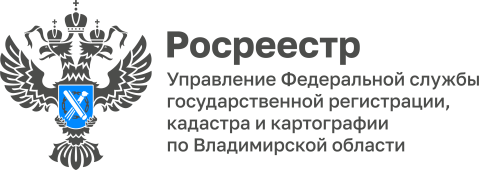 ПРЕСС-РЕЛИЗУправление Росреестра по Владимирской области информирует о проведении учетно-регистрационных действийв июне 2022 годаВ  период с 1 по 30 июня 2022 года в Управление Росреестра по Владимирской области поступило 30205 заявлений по всем учетно-регистрационным действиям.В указанный период в Управление в электронной форме  представлено 11728 заявлений.Общее количество зарегистрированных договоров участия в долевом строительстве в отчетном периоде составило 212. 	Число поданных заявлений на регистрацию ипотеки в июне составило 1354, из которых на основании договора - 21,4 % (290), на основании закона - 78,6% (1064). При этом доля ипотеки в электронном виде за 1 день в указанный период во Владимирской области составила - 91,2 %, при среднем общероссийском показателе 82,8%.Материал подготовлен Управлением Росреестра по Владимирской областиКонтакты для СМИУправление Росреестра по Владимирской областиг. Владимир, ул. Офицерская, д. 33-аОтдел организации, мониторинга и контроля(4922) 45-08-29(4922) 45-08-26